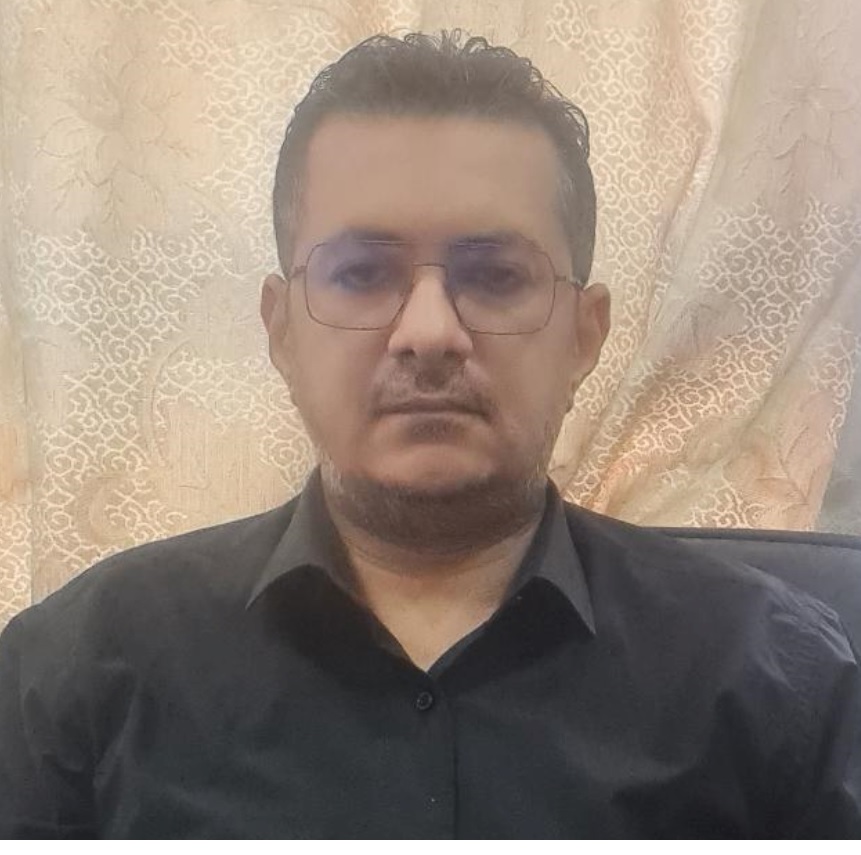 Ayman Majid HamidAcademic LecturerAyman Majid HamidAddress; Iraq- Anbar Fallujah0773177332207831773322aymanmajid@uomustansiryah.edu.iqayman777779@yahoo.comaymanmajid80@gmail.comSportsSoccer, Playing PianoBSC1999-2003 - [Al-Anbar University – College of Computers- Computer Science DepartmentMSc2004 - 2006Iraqi Computer and Informatics-institutes of information for postgraduate studiesPhD2014 - 2019UPM – Malaysia -Computer Science Department- Security in computing.Al-Anbar University  Lecturer in College of Arts2007–2009Lecturer in College of Arts Department of Geography- lecture the computer science in the first, second, and fourth stages.- 2008–2009Lecturer in College of Computers Department of Computer Science- lecture the computer science in the first Stage.Al-Mustansiriyah University  Lecturer2009–nowWorked as a lecturer in different subjects for the second, third, and fourth stages.Different Computer Science Languages like: C++, VB, VC#, PHP, SQL Languages and more.